国际专利分类专门联盟（IPC联盟）专家委员会第五十四届会议2023年2月22日和23日，日内瓦经修订的议程草案秘书处编拟会议开幕选举主席和两名副主席通过议程
见本文件。修改专家委员会议事规则
见项目CE 549。IPC修订计划进展报告
见项目CE 462。CPC和FI修订计划进展报告
CPC由欧专局和美国专商局报告，FI由日本特许厅报告。半导体技术专家组（EGST）的报告
见项目CE 481。《IPC指南》和其他IPC基本文件的修正
见项目CE 454、CE 455和CE 531。一种涵盖跨领域技术的新型通用索引/标签计划的必要性
见项目CE 502。关于在分类级别方面使用IPC的调查和
与IPC工作任务单管理解决方案（IPCWLMS）有关的其他议题见项目CE 492和CE 549。基于人工智能的IPC再分类——“默认转入”的潜在替代
见项目CE 532。其他议题
见项目CE 549。关于IPC相关信息技术系统的报告
由国际局介绍。见项目CE 501。各局在计算机辅助（如人工智能）分类方面的经验
由有关局介绍，并见项目CE 524。专家委员会下届会议会议闭幕[文件完]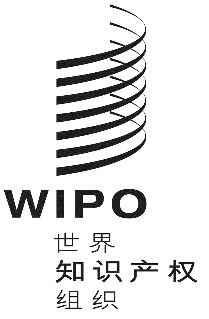 CIPC/CE/54/1 prov. 2IPC/CE/54/1 prov. 2IPC/CE/54/1 prov. 2原 文：英文原 文：英文原 文：英文日 期：2023年2月9日  日 期：2023年2月9日  日 期：2023年2月9日  